Początek formularzaWÓJT GMINY USTRONIE MORSKIE
ogłasza II  przetarg ustny nieograniczony na zbycie nieruchomości zabudowanej położonej w Ustroniu Morskim Nieruchomość gruntowa zabudowana  , położona przy  głównym  ciągu komunikacyjnym  i handlowo – usługowym , lokalizacja bardzo dobra ,w nadmorskiej strefie centrum miejscowości , w odległości ok. 200 m od morza i przystani rybackiej z molemPołożenie i opis nieruchomości - ul. Bolesława Chrobrego – róg WiejskiejOznaczenie geodezyjne - Nr działki – 140/2 o powierzchni 0,0495 ha ,Opis nieruchomości - Nieruchomość zabudowana budynkiem użytkowym byłej hurtowni owoców i warzyw w  złym stanie technicznym.Przeznaczenie w planie zagospodarowania przestrzennego - Teren zabudowy mieszkaniowej jednorodzinnej z usługami – istniejącej i projektowanej (D 79 MN) Forma zbycia nieruchomości – własnośćCena wywoławcza w zł – 600.000.- (słownie złotych : sześćset tysięcy) (czynność zwolniona z podatku VAT na podstawie art. 43 ust. 1 pkt 10 ustawy z dnia 11 marca 2004 roku o podatku od towarów i usług).Wadium  – 40.000.- złotych Postąpienie minimalne  – 6.000.- złotych (1% ceny wywoławczej)Termin poprzedniego przetargu : 12.02.2010r.Trwa postępowanie  w sprawie przejęcia nieruchomości od byłego dzierżawcy. Sąd wyrokiem z dnia 26 listopada 2009 roku  nakazał dzierżawcy wydanie.Przetarg odbędzie się w dniu 10  maja 2010  roku
w sali narad Urzędu Gminy Ustronie Morskie , ul. Rolna 2  o godzinie 10.00Warunkiem przystąpienia do przetargu jest wpłata wadium w pieniądzu na rachunek   Urzędu Gminy w Ustroniu Morskim w  :  Banku Spółdzielczym  w Białogardzie oddział Dygowo  numer 45 8562 0007 0040 0914 2000 0090  do dnia 7  maja   2010  roku. Za datę wpłaty wadium uważać się będzie dzień wpływu pieniędzy na rachunek Sprzedającego. Warunkiem przystąpienia do przetargu jest okazanie komisji przetargowej dowodu tożsamości oraz dowodu wpłaty wadium w pieniądzu na podany powyżej rachunek bankowy. Przedstawiciele osób prawnych winni przedłożyć dodatkowo pełnomocnictwo uprawniające do wzięcia udziału w przetargu. Wadium wpłacone przez osobę, która wygra przetarg zaliczone zostanie na poczet ceny nabycia. Pozostałym osobom wadium zwraca się w terminie 3 dni od daty zamknięcia przetargu - warunkiem jest podanie numeru rachunku, na jaki powinno być zwrócone wadium. O terminie umowy notarialnej nabywca zostanie poinformowany w terminie 21 dni od zamknięcia przetargu. Koszty umowy ponosi nabywca. Cena nieruchomości sprzedawanej podlega zapłacie nie później niż w dniu poprzedzającym dzień zawarcia umowy przenoszącej własność. Wadium ulega przepadkowi w razie uchylania się uczestnika, który przetarg wygrał, od zawarcia umowy notarialnej. Szczegółowe informacje dotyczące w/w nieruchomości, można uzyskać w Urzędzie Gminy Ustronie Morskie ul. Rolna 2 , pokój Nr 6  tel. 0 94 35 14 187 lub e-mail: ugustronie@wp.pl Ogłoszenie opublikowane zostało również w internecie, na stronie www.ustronie-morskie.pl Zastrzega się prawo odwołania przetargu z podaniem uzasadnionej przyczyny.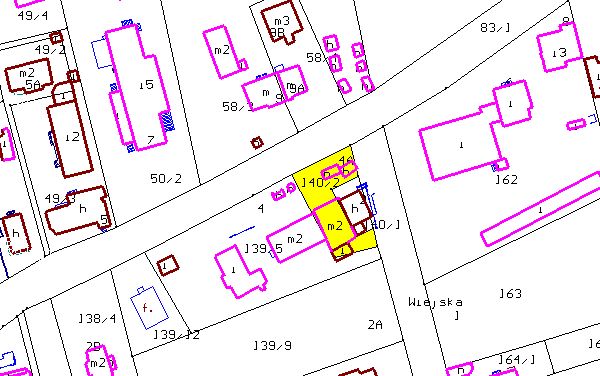 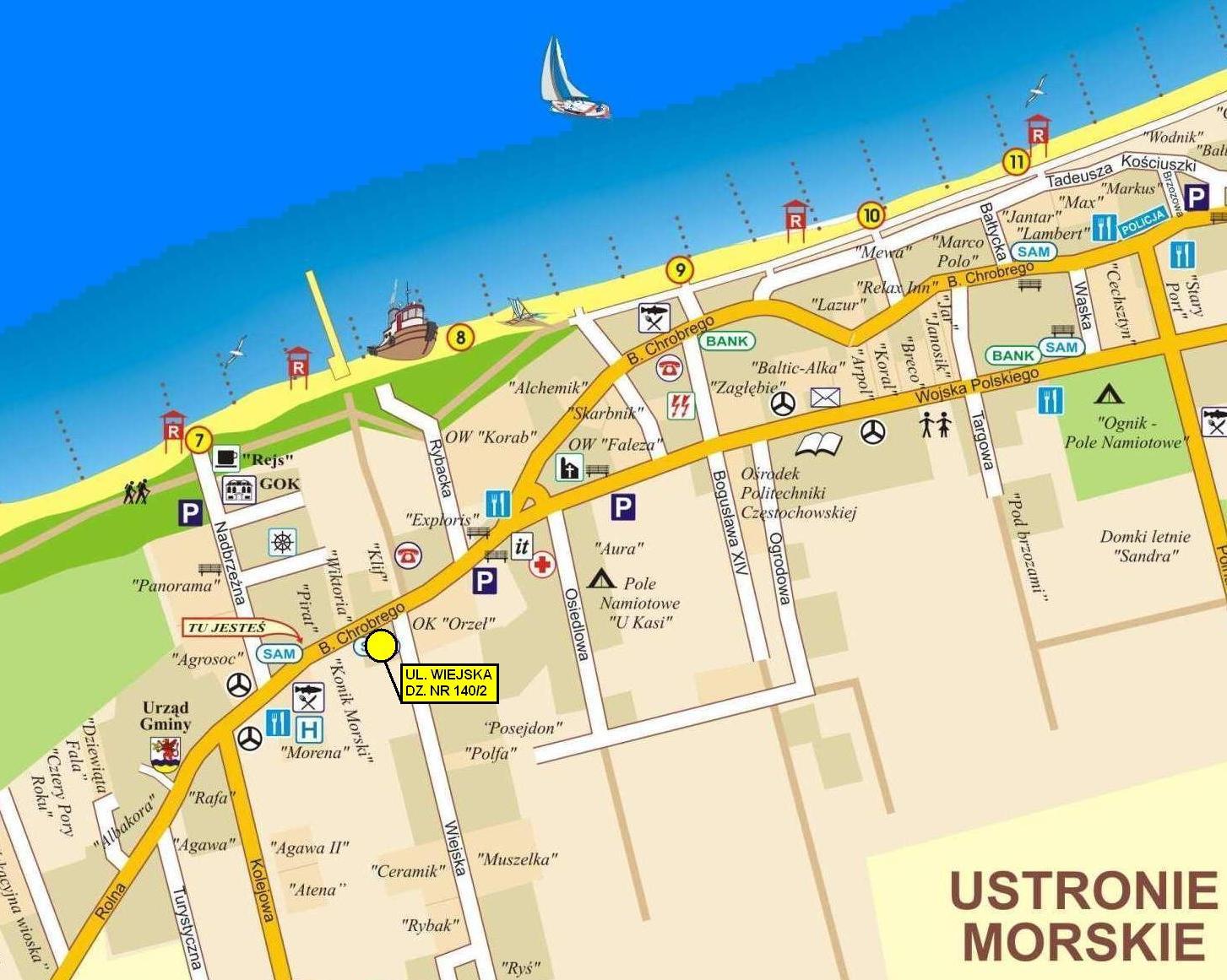 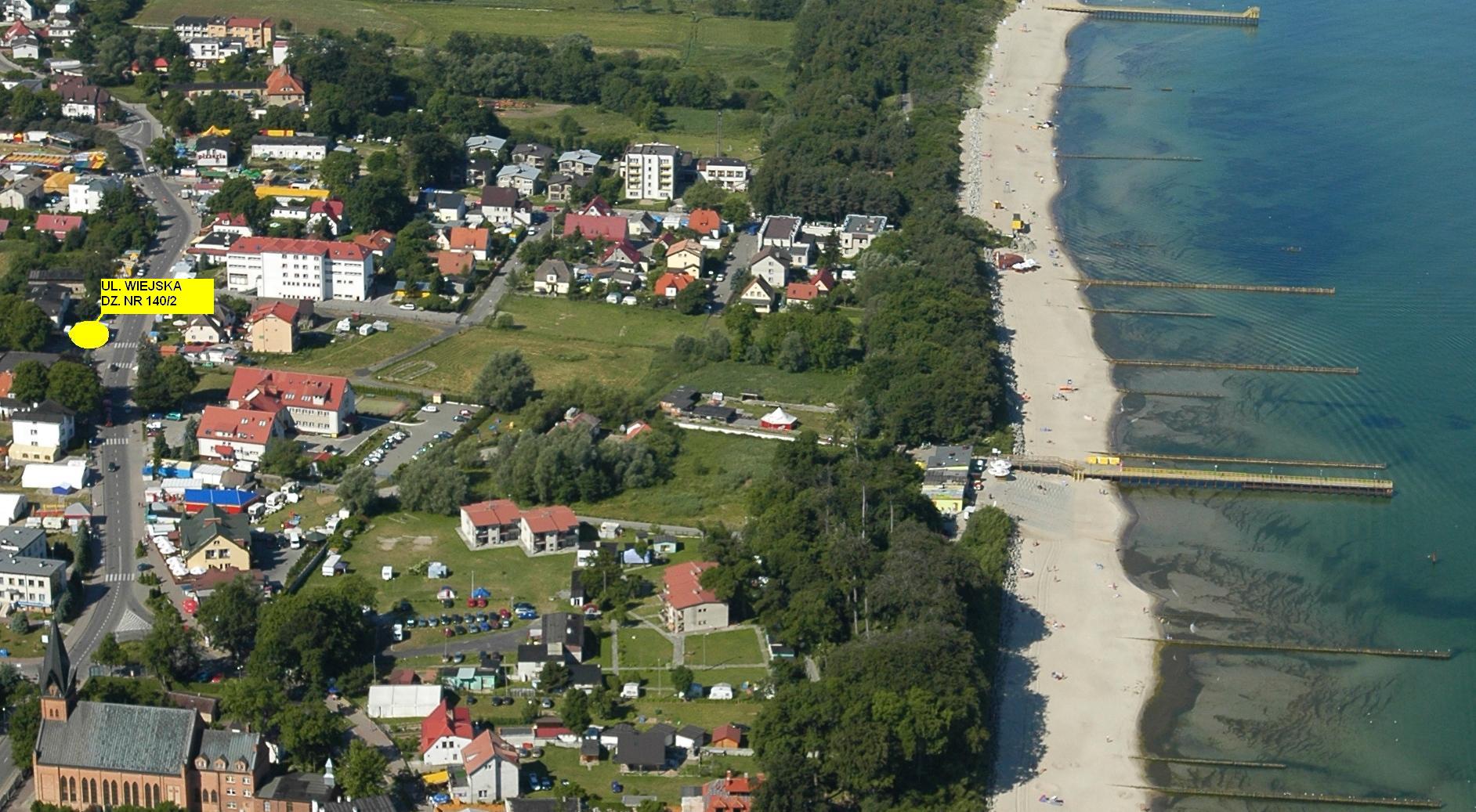 